      «УТВЕРЖДАЮ»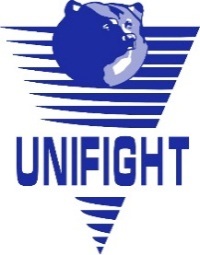 Президент ОбщероссийскойОбщественной организации«Спортивная Федерация«Универсальный Бой»_______________ С.П.Новиков« 20 » января 2014 г.          «УТВЕРЖДАЮ»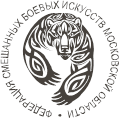 Генеральный директорФедерации СмешанныхБоевых Искусств ММАпо Московской области_______________ М.А.Поторокин« 20 » января 2014 г.ПОЛОЖЕНИЕОТКРЫТОГО  ОТБОРОЧНОГОЧЕМПИОНАТА И ПЕРВЕНСТВА МОСКОВСКОЙ ОБЛАСТИПО УНИВЕРСАЛЬНОМУ БОЮдисциплина «СМЕШАННЫЕ БОЕВЫЕ ИСКУССТВА»г. Сергиев Посад31января-2 февраля 2014 г.www.mma-mr.ru1. ЦЕЛИ И ЗАДАЧИПропаганда  и популяризация здорового образа жизни, воспитание чувства патриотизма и духовности, профилактика правонарушений и наркомании.Повышение мастерства спортсменов, закрепление навыков, полученных в ходе учебно-тренировочного процесса.Повышение квалификации судей и тренеров.Развитие и укрепление спортивных связей между клубами Московской области.Формирование сборной команды Московской области для участия во всероссийских и международных турнирах.2. МЕСТО И СРОКИ ПРОВЕДЕНИЯ2.1. Аккредитация, взвешивание, соревнование «Открытого Отборочного Чемпионата и Первенства Московской области по Универсальному Бою, дисциплина «Смешанные Боевые Искусства» пройдут в г. Сергиев Посад с 31 января по 02 февраля 2014 г. по адресу: Московская область, г.Сергиев Посад, ул.Институтская, дом 15, СОК «Салют».2.2. Собрание представителей и членов федерации, судейский семинар состоится по месту проведения (явка представителей команд ОБЯЗАТЕЛЬНА).2.3. Программа соревнования:3. РУКОВОДСТВО ПРОВЕДЕНИЯ СОРЕВНОВАНИЯ3.1. Общее руководство по подготовке места соревнований, медико-санитарное обслуживание, а также приём и отправку спортсменов, проведение соревнования осуществляется Оргкомитетом.3.2. Ответственность за безопасность, подготовку, размещение участников и судей возлагается на руководителя Оргкомитета мероприятия, руководителя спортсооружения и главного судьи соревнований.3.3. Судейская коллегия оставляет за собой право не допустить участника к соревнованиям при несоответствии участника требованиям к спортсмену участвующем в соревнованиях.3.4. Главный судья:			Поторокин Максим Александрович +7-905-762-90-90	  Заместитель главного судьи:	Фазлеев Рамиль Рафкатович	   +7-910-48-111-07	  Главный секретарь:		 Поторокина Вера Анатольевна3.5.  Оргкомитет:	Председатель 	 Фазлеев Рамиль Рафкатович; 	                                    Зам.Председателя 	 Ильин Михаил Николаевич;     			                                    Шляхин Михаил Викторович. 	4. ФИНАНСИРОВАНИЕ И УСЛОВИЯ ПРИЕМА УЧАСТНИКОВ И СУДЕЙ4.1. Каждый участник на момент прохождения мандатной комиссии должен иметь при себе следующие документы:паспорт, свидетельство о рождении или иной документ, удостоверяющий личность спортсмена с фотографией;паспорт бойца Федерации Смешанных Боевых Искусств России;полис обязательного  медицинского страхования (ОМС); страховой полис от несчастного случая при занятии спортом  (страховая сумма которого должна быть не менее 50000 рублей), при отсутствии - полис приобретается на месте, страховая премия составляет 150 рублей; допуск врача врачебно-физкультурного диспансера к участию в соревнованиях, подписанный не позднее, чем за 7 дней до соревнований;для    участия    в    соревнованиях   спортсменов   в   возрасте   до   18 лет  –   обязательное предоставление письменного согласия родителей, тренера.4.2. Расходы, связанные с командированием участников, судей, тренеров и представителей (питание, проезд и проживание) за счет командирующих организаций, спонсоров или личных средств участников.4.3. Данное спортивное мероприятие финансируется за счет средств РОО «Федерация смешанных боевых искусств ММА», спонсорских и благотворительных отчислений.4.4. На время проведения соревнований, бронирование и расселение команд, осуществляется самостоятельно в гостиницах города или в гостинице г.Пересвет по телефону: 8-915-063-71-89 Виталий Юрьевич, 8-496-54651-27 (гостиница).5. ФИНАНСОВЫЕ УСЛОВИЯ5.1. Благотворительный  взнос  за участие в соревновании для членов Федерации Смешанных Боевых Искусств России при наличии паспорта бойца составляет 600 рублей, спортсмены, не состоящие в Федерации – 800 рублей.5.2. Вступительный взнос в Федерацию Смешанных Боевых Искусств России составляет 500 рублей (включает в себя: членство на 2014 год, паспорт бойца, шеврон ФСБИ МО).5.3. Команда с количеством участников 8 и более человек предоставляет судью прошедшего судейский семинар и имеющего квалификацию судьи по дисциплине «Смешанные Боевые Искусства ММА». При отсутствии судьи команда выплачивает штраф 1000 рублей.5.4. Перед началом соревнования состоится обучающий семинар на судейскую категорию. Стоимость судейского квалификационного семинара:	Судья 3-й категории (боковой судья) – 1000 рублей; 	Судья 2-й категории (боковой судья, рефери) – 1500 рублей.	По окончании семинара выдаётся судейская квалификационная книжка, футболка-поло судьи Федерации СБИ ММА России.5.5. Подача протеста в Апелляционное жюри осуществляется Представителем команды не позднее чем через 30 минут после возникновения спорной ситуации со ссылкой на конкретный пункт Правил и предоставлением технической видеозаписи. В состав Апелляционного жюри входит Главный судья соревнования (или его заместитель), Старший площадки. Решение Апелляционного жюри является окончательным. Взнос за апелляцию  – 2000 рублей. Апелляционный взнос, при рассмотрении жалобы, не возвращается. Решение о дисквалификации участника принимается Главным судьёй соревнования совместно с членами апелляционного жюри по представлению Старшего площадки.	     Предварительные заявки на участие в турнире должны быть обязательно предоставлены по e-mail: mma-mr@mail.ru до 29 января (включительно)  2014 года. Электронная форма заявки прилагается (приложение №1).Допускается приём заявок на участие в соревновании «Открытого Отборочного Чемпионата и Первенства Московской области по Универсальному Бою, дисциплина «Смешанные Боевые Искусства», присланных в электронном виде до 29 января 2014 года, с точным указанием возраста и веса участников, прибывающих в день начала соревнований 1-го или 2-го февраля 2014 года к 09.00 минут, на контрольное взвешивание в соответствии своей возрастной и весовой категории. По окончании контрольного взвешивания и аккредитации, участник имеет право подогнать свой вес согласно заявленному ранее в электронном виде, т.к. жеребьёвка и составление пар будут проведены заранее. Перед началом поединка участник будет дополнительно взвешен и должен соответствовать заявленной весовой категории (допуск 300 грамм), в обратном случае, участник будет считаться проигравшим, без возврата стартового благотворительного взноса.Команды и спортсмены не подавшие предварительную заявку до 29 января (включительно) 2014 г. к участию в соревновании не допускаются.6. ЭКИПИРОВКА И ПРАВИЛА6.1. Соревнования проводятся по правилам Федерации СБИ России.6.2. Экипировка и проект правил Дисциплины – «ММА-ЛАЙТ»: рашгард, шорты, шлем (с защитной пластиковой маской), защита голени и подъема стопы, паховая раковина,  перчатки ММА с защитной подушкой большого пальца (допускаются перчатки-краги для Армейского Рукопашного боя). Разрешена ударная и бросковая корректная техника в стойке (оговорённая на собрании судей и представителей). Запрещены маховые и проносные удары, ударная техника в партере. 6.3. Экипировка и проект правил Дисциплины – «ММА-СЕЙФ»: рашгард, шорты, шлем (с защитной пластиковой маской), защита голени и подъема стопы, паховая раковина,  перчатки ММА с защитной подушкой большого пальца (допускаются перчатки-краги для Армейского Рукопашного боя). Разрешена полноконтактная ударная и бросковая корректная техника в стойке и партере (оговорённая на собрании судей и представителей). 6.4. Экипировка и проект правил Дисциплины – «MMA-ЭЛИТ»: рашгард, шорты, шлем (открытого типа), защита голени и подъема стопы, паховая раковина, капа, перчатки ММА с защитной подушкой большого пальца. Разрешена  полноконтактная ударная и бросковая корректная техника в стойке (оговорённая на собрании судей и представителей). У девушек обязательно наличие протектора на грудь. 6.5. Хронометраж поединков:     Возраст   8 - 9 лет - 2 раунда по 1 минуте с перерывом 1 минута     Возраст 10-11 лет - 2 раунда по 1.5 минуты  с перерывом 1 минута     Возраст 12-13 лет - 2 раунда по 2 минуты с перерывом 1 минута     Возраст 14-15 лет - 2 раунда по 3 минуты с перерывом 1 минута     Возраст 16-17 лет - 2 раунда по 3 минуты с перерывом 1 минута     Возраст 18-20 лет - 2 раунда по 3 минуты с перерывом 1 минута     Возраст 21-35 лет - 2 раунда по 3 минуты с перерывом 1 минута     Допускается Экстра раунд.6.6.   Правила соревнований размещены на сайте: www.rfmma.ru7. НАГРАЖДЕНИЕ7.1. Победители и призеры «Открытого Отборочного Чемпионата и Первенства Московской области по Универсальному Бою, дисциплина «Смешанные Боевые Искусства» награждаются дипломами и медалями.7.2. Итоговые общекомандные результаты подводятся методом суммирования баллов, завоёванных каждым из спортсменов, по схеме:Чемпионат области является отборочным на Чемпионат РоссииПо результатам Чемпионата формируется сборная команда Московской области (спортсмены, занявшие 1 и 2 место) для участия в Чемпионате России с 21-23 февраля 2014г.ПОЛОЖЕНИЕ ЯВЛЯЕТСЯ ОФИЦИАЛЬНЫМ ВЫЗОВОМ  НА СОРЕВНОВАНИЯ31 января 201415.00-20.00Прибытие команд31 января 201415.00-20.00Взвешивание, мандатная комиссия, аккредитация (возрастных категорий 8-9, 10-11, 12-13, 14-15 лет)31 января 201421.00Жеребьёвка (закрытая)1 февраля 201409.00-10.00Контрольное взвешивание спортсменов подавших заявку в электронном виде1 февраля 201410.00-11.00Собрание представителей команд. Судейский семинар1 февраля 201411.00-13.45Начало соревнований1 февраля 201414.00-14.30Торжественное открытие1 февраля 201414.30-20.00Полуфинальные поединки. Финальные поединки с награждением1 февраля 201417.00-20.00Прибытие команд1 февраля 201417.00-20.00Взвешивание, мандатная комиссия, аккредитация (возрастных категорий 16-17, 18-20, 21-35 лет).1 февраля 201421.00Жеребьёвка (закрытая)2 февраля 201409.00-10.00Контрольное взвешивание спортсменов подавших заявку в электронном виде2 февраля 201410.00-11.00Собрание представителей команд. Судейский семинар2 февраля 201411.00-14.00Начало соревнований2 февраля 201414.00-14.30Перерыв2 февраля 201414.30-20.00Полуфинальные поединки. Финальные поединки с награждениемДисциплина – «ММА - ЛАЙТ»Дисциплина – «ММА - ЛАЙТ»Дисциплина – «ММА - ЛАЙТ»Дисциплина – «ММА - ЛАЙТ»Дисциплина – «ММА - ЛАЙТ»Дисциплина – «ММА - ЛАЙТ»Дисциплина – «ММА - ЛАЙТ»Дисциплина – «ММА - ЛАЙТ»Дисциплина – «ММА - ЛАЙТ»Дисциплина – «ММА - ЛАЙТ»Дисциплина – «ММА - ЛАЙТ»ВозрастВесовая категорияВесовая категорияВесовая категорияВесовая категорияВесовая категорияВесовая категорияВесовая категорияВесовая категорияВесовая категорияЮноши8 - 92528313437404545+Девушки8 - 92528313437404545+Разрешённый допуск 200 гр.Разрешённый допуск 200 гр.Разрешённый допуск 200 гр.Разрешённый допуск 200 гр.Разрешённый допуск 200 гр.Разрешённый допуск 200 гр.Разрешённый допуск 200 гр.Разрешённый допуск 200 гр.Разрешённый допуск 200 гр.Разрешённый допуск 200 гр.Разрешённый допуск 200 гр.Дисциплина – «ММА - СЕЙФ» Дисциплина – «ММА - СЕЙФ» Дисциплина – «ММА - СЕЙФ» Дисциплина – «ММА - СЕЙФ» Дисциплина – «ММА - СЕЙФ» Дисциплина – «ММА - СЕЙФ» Дисциплина – «ММА - СЕЙФ» Дисциплина – «ММА - СЕЙФ» Дисциплина – «ММА - СЕЙФ» Дисциплина – «ММА - СЕЙФ» Дисциплина – «ММА - СЕЙФ» ВозрастВесовая категорияВесовая категорияВесовая категорияВесовая категорияВесовая категорияВесовая категорияВесовая категорияВесовая категорияВесовая категорияМальчики10 - 112831354045505555+Девочки10 - 112528323742475252+Мальчики12 - 1335404550556060+Девочки12 - 132832374247525757+Юноши14 - 154550556065707575+Девушки14 - 15424752576262+Юноши16 - 175560657075808585+Девушки16 - 17475257626767+Разрешённый допуск 200 гр.Разрешённый допуск 200 гр.Разрешённый допуск 200 гр.Разрешённый допуск 200 гр.Разрешённый допуск 200 гр.Разрешённый допуск 200 гр.Разрешённый допуск 200 гр.Разрешённый допуск 200 гр.Разрешённый допуск 200 гр.Разрешённый допуск 200 гр.Разрешённый допуск 200 гр.Дисциплина – «ММА - ЭЛИТ »Дисциплина – «ММА - ЭЛИТ »Дисциплина – «ММА - ЭЛИТ »Дисциплина – «ММА - ЭЛИТ »Дисциплина – «ММА - ЭЛИТ »Дисциплина – «ММА - ЭЛИТ »Дисциплина – «ММА - ЭЛИТ »Дисциплина – «ММА - ЭЛИТ »Дисциплина – «ММА - ЭЛИТ »Дисциплина – «ММА - ЭЛИТ »Дисциплина – «ММА - ЭЛИТ »ВозрастВесовая категорияВесовая категорияВесовая категорияВесовая категорияВесовая категорияВесовая категорияВесовая категорияВесовая категорияВесовая категорияЮноши18 - 20606570758085909595+Девушки18 - 20485257627070+Мужчины21 - 3557616671778493102102+Женщины21 - 355256606468728080+Разрешённый допуск - 100 гр.Разрешённый допуск - 100 гр.Разрешённый допуск - 100 гр.Разрешённый допуск - 100 гр.Разрешённый допуск - 100 гр.Разрешённый допуск - 100 гр.Разрешённый допуск - 100 гр.Разрешённый допуск - 100 гр.Разрешённый допуск - 100 гр.Разрешённый допуск - 100 гр.Разрешённый допуск - 100 гр.1 место3 -  балла2 место2  - балла3 место1  - балл